Шестнадцатое заседание                                            28-го созыва ҠАРАР                                                                         РЕШЕНИЕ25 января 2023 года                                                     № 259О деятельности Совета сельского поселенияКаинлыковский сельсовет муниципальногорайона Бураевский район за 2022 год	Заслушав и обсудив отчет главы сельского поселения Каинлыковский сельсовет муниципального района Бураевский район Республики Башкортостан Фазлыева М.М. «О работе Совета сельского поселения Каинлыковский сельсовет муниципального района Бураевский район в 2022 году», Совет сельского поселения Каинлыковский сельсовет муниципального района Бураевский район отмечает, что задачи, поставленные перед Советом на 2022 год, в целом выполнены. Работа Совета в 2022 году велась в соответствии с Конституциями Российской Федерации и Республики Башкортостан, Федеральным законом №131-ФЗ «Об общих принципах организации местного самоуправления в Российской Федерации», Уставом сельского поселения Каинлыковский сельсовет муниципального района Бураевский район, регламентом Совета сельского поселения Каинлыковский сельсовет муниципального района Бураевский район и планом работы.За отчетный период проведено 15 заседаний, на которых принято 48 решений Совета. Все вопросы были подготовлены и рассмотрены при активном участии депутатов Совета, Администрации сельского поселения Каинлыковский сельсовет муниципального района Бураевский район. По всем рассмотренным вопросам приняты конкретные решения, определены их исполнители.     В соответствии с Уставом сельского поселения Каинлыковский сельсовет муниципального района Бураевский район Республики Башкортостан проведены публичные слушания по проектам решений Совета: «О бюджете сельского поселения Каинлыковский сельсовет муниципального района Бураевский район Республики Башкортостан на 2022 год и плановый период 2023-2024 годов».Исходя из вышеизложенного, руководствуясь Федеральным законом №131-ФЗ «Об общих принципах организации местного самоуправления в Российской Федерации», Уставом сельского поселения Каинлыковский сельсовет муниципального района Бураевский район Республики Башкортостан, Совет сельского поселения Каинлыковский сельсовет муниципального района Бураевский район РЕШИЛ:Отчет главы сельского поселения Каинлыковский сельсовет муниципального района Бураевский район Фазлыева М. М. «О работе Совета сельского поселения Каинлыковский сельсовет муниципального района Бураевский район за 2022 год» утвердить.Работу Совета сельского поселения Каинлыковский сельсовет муниципального района Бураевский район Республики Башкортостан в целом признать удовлетворительной.Постоянным комиссиям Совета проводить свою работу в соответствии с Положением о постоянных комиссиях Совета, освещать ее в средствах массовой информации.Депутатам Совета регулярно проводить работу с избирателями в своих избирательных округах по разъяснению и информированию жителей о работе Совета и мероприятиях, проводимых на территории сельского поселения Каинлыковский сельсовет муниципального района Бураевский район.Обнародовать настоящее решение путем размещения на официальном сайте http://spkainlik.ru/ и на информационном стенде Администрации сельского поселения Каинлыковский сельсовет муниципального района Бураевский район.Контроль за выполнением настоящего решения возложить на постоянные комиссии Совета сельского поселения Каинлыковский сельсовет муниципального района Бураевский район.Председатель СоветаСельского поселения                                                 М. М. ФазлыевБАШҠОРТОСТАН РЕСПУБЛИКАҺЫ БОРАЙ РАЙОНЫМУНИЦИПАЛЬ РАЙОНЫНЫҢҠАЙЫНЛЫҠ АУЫЛ СОВЕТЫАУЫЛ БИЛӘМӘҺЕ СОВЕТЫ452971,Ҡайынлыҡ ауылы, Йәштәр урамы, 7т.(34756)2-43-48,Adm_kainlik@mail.ru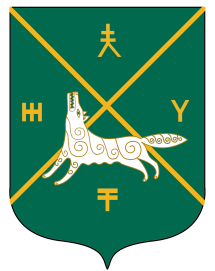 РЕСПУБЛИКА БАШКОРТОСТАН СОВЕТ СЕЛЬСКОГО ПОСЕЛЕНИЯКАИНЛЫКОВСКИЙ СЕЛЬСОВЕТМУНИЦИПАЛЬНОГО РАЙОНАБУРАЕВСКИЙ  РАЙОН452971,д.Каинлыково,ул.Молодежная, 7т.(34756)2-43-48,Adm_kainlik@mail.ru